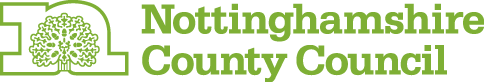 Performance Information Analysis  AP/INM  ACADEMIC YEAR 2019/20Overview of key outcomes, outputs and progress for this reporting periodPerformance IndicatorsProvider NameLead Responsible Commissioner/Contract ManagerResponsible Commissioner/Contract ManagerContract  (e.g. INM/AP)Number of current placementsAnnual value of current placementsDesired outcome PIT1T1T2T2T3T3Trend Improving or decliningDesired outcome PIAverage scoreNotts averageNumerical shift from T1Notts averageNumerical Shift from T1Notts averageTrend Improving or decliningYoung people have aspirations about employment and a clear plan to achieve thisNumerical shift from first to last outcome star score – employmentYoung people know how to live independently and keep themselves safeNumerical shift from first to last outcome star score – Independence and keeping safeYoung people have positive relationships with friends, family and communityNumerical shift for outcome star score –friends, family and relationshipsYoung people know how to live a healthy life or where to get help if they need itNumerical shift for outcome star score –Healthy livingYoung people feel positive about their educationNumerical shift for outcome star score – education IndicatorT1T2T3Trend Improving (+) Declining (-) orStatic (=)IndicatorT1T2T3Trend Improving (+) Declining (-) orStatic (=)Percentage of young people who have moved to positive outcomes  (i.e. mainstream school/college or other specialist provision; Apprenticeship; Employment)Percentage of exclusions – in relation to the total number of pupils in place Percentage of sessions attended (as a percentage of those offered)Percentage of all young people in year 9 or above who have a PFA plan (% of all year 9+ students)Comments/Analysis